        Программа «Экомир»        Педагог Микушина Елена Борисовна        17.11.2020        Группа №2, 1 год обучения        Начало занятия 10.50    Тема занятия: «Царство растений. Практическая работа».        Добрый день, ребята! Мы с вами подошли к завершению изучения темы «Царство растений». Вы узнали много нового об этих живых организмах. А сегодня вам предстоит выполнить практическую работу «Описание растения». Вам , как учёным ботаникам, нужно будет как можно более подробно и интересно изучить 1 растение и записать сведения о нём в форме таблицы или текста. При выполнении работы можно использовать справочники, материалы учебников, личные наблюдения, интернет-ресурсы.      Перед вами план описания растений. Он поможет вам при выполнении задания.     Ниже даны примеры описания растений. Ребята, желаю вам удачи и жду ответов на номер 89089117067 в WhatsApp/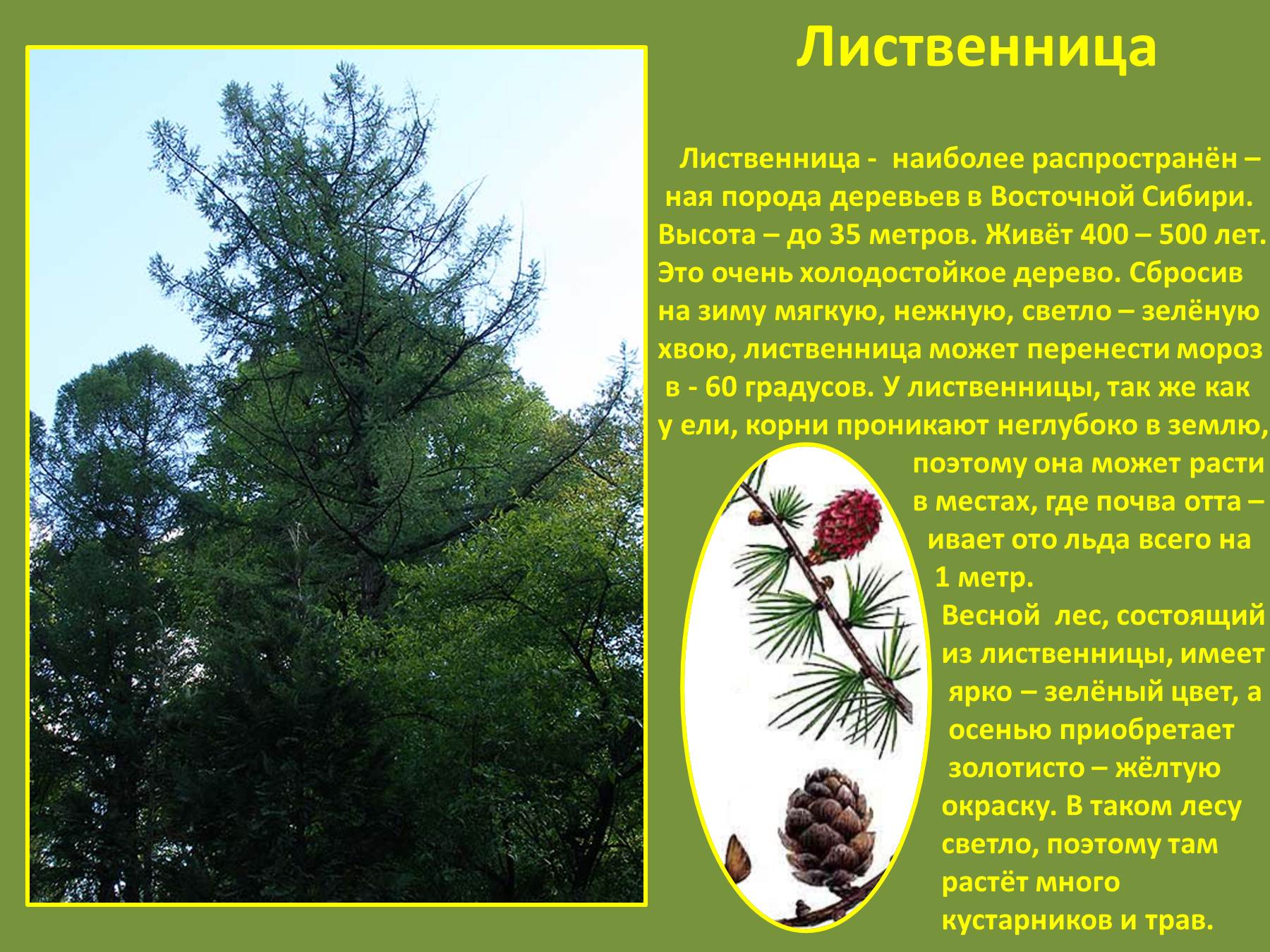 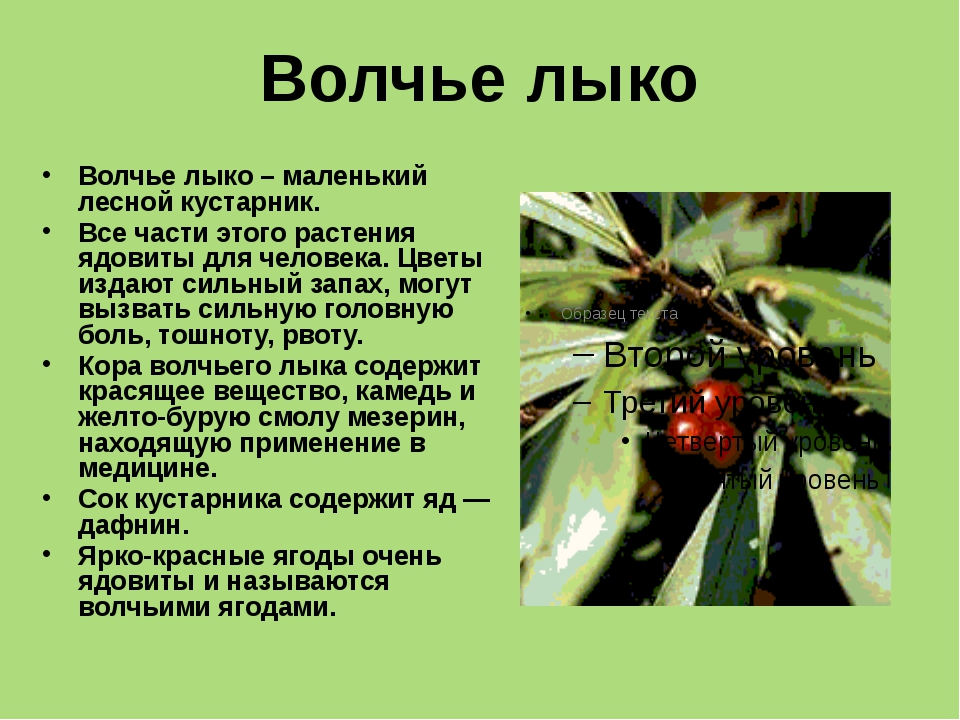 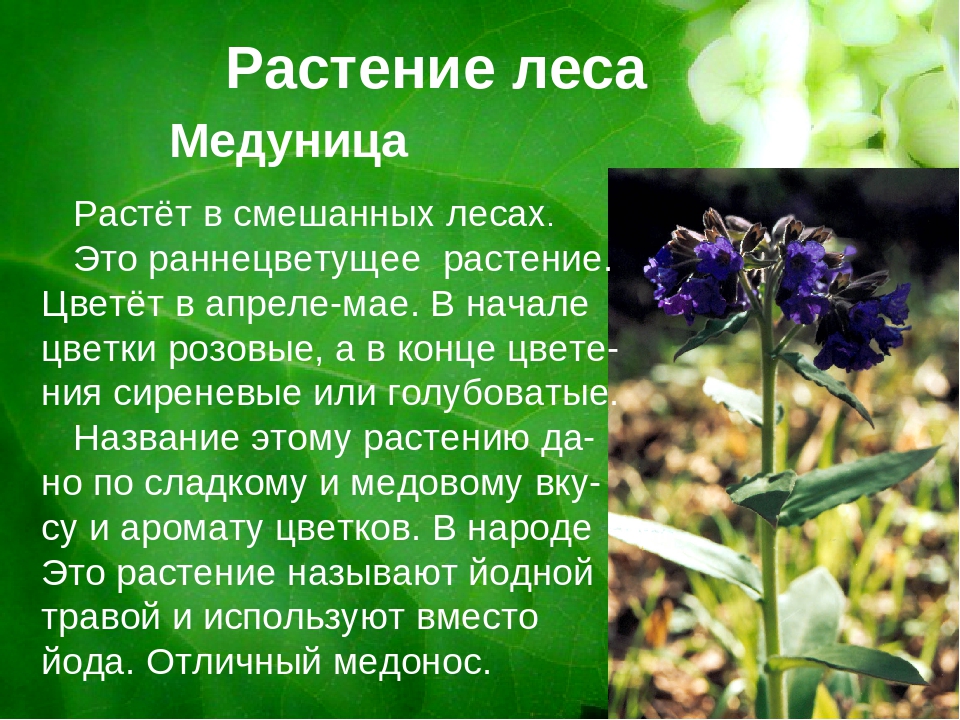 Пункты планаОписаниеНазвание растения2.Жизненная форма растения (дерево хвойное или лиственное, кустарник, травянистое растение).3.Места произрастания.4.Культурное или дикорастущее растение.5.К какой экологической группе относится по отношению к:- свету- воде- почве- температуре воздуха6.Охранный статус растения:- эндемичное- редкое- охраняемое- исчезающее